       Original Gents MC Motorcycle Ride – Registration Form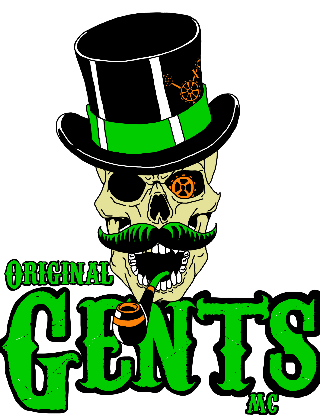 Participant InformationName:Pronouns:Age:Mailing Address:City, State, Zip:Cell Phone Number:Email:Passenger InformationName:Pronouns:Age:Mailing Address:City, State, Zip:Cell Phone Number:Email:Emergency ContactName of Person Not Riding With You:Cell Phone Number:Relationship Motorcycle/Car Information:Year/ Make/ Model:Color:Waiver/ Photo ReleaseBy signing below, I hereby acknowledge and accept the inherent risks involved in motorcycle riding activities and agree to indemnify and hold Original Gents Motorcycle Club, its employees, agents, and volunteers harmless against any and all claims of injury, loss, or other claim of whatever nature that may in any way arise out of my participation in the charity ride or its attendant activities held of event date herewith. I hereby grant to Original Gents Motorcycle Club staff, interns, volunteers, legal representatives, the irrevocable and unrestricted right and permission to copyright, in his/her own name or otherwise use and publish photographic pictures of my family, my children, myself or anyone included in my candid or posed pictures, or in which I may be included, in whole or in part, or composite or distorted in character or form, without restriction as to changes/alterations. In media now or hereafter known for illustration, promotion, art, editorial, advertising, trade, or any other purpose whatsoever. I also consent to the use of any printed matter in conjunction therewith. I hereby waive any right that I may have to inspect or approve the finished product or products and the advertising copy or other matter that may be used in connection therewith or the use to which it may be applied. I hereby release, discharge and agree to save harmless Photographer, employees, interns, volunteers, legal representatives, from any liability by virtue of any blurring, distortion, alteration, optical illusion, whether intentional or otherwise, that may occur or be produced in the taking of said picture or in any subsequent processing thereof, as well as any publication thereof, including without any limitation claims for libel or invasion of privacy. I have read, understand, and agree to the above authorization, release, and agreement, prior to execution and I am fully familiar with the contents thereof. This release shall be binding upon me and my heirs and legal representatives. _______________________________________________________       _______________________________________________________ PARTICIPANT SIGNATURE                                                                                  PASSENGER SIGNATURE